Тема занятия: изготовление макета автомобиля из бумаги и картона.Цель:Вырезать детали автомобиля напечатанные на картоне. Склеить  автомобиль из вырезанных  деталей.Задачи:-Научиться точному вырезанию деталей.-Внедрить технологию сборки простейших объемных моделей.- Развивать навыки работы по вырезанию и склейки деталей модели.
- Привить творческий подход к выполняемой работе, аккуратность,
 трудолюбие.Материально техническое оснащение:- Распечатанная на бумаге развертка автомобиля;- материалы: картон,  клей ПВА;-инструменты: ножницы, карандаш, линейка, кисточка;Ход занятия:Организационный момент.- подготовка мест для работы, распределение  инструментов и материалов.Вводная часть.- вступительная беседа, озвучивание темы занятия;- объяснение этапов сборки модели;- техника безопасности при работе с режущим инструментом (ножницы), клеем, карандашом;- технология  работы с материалами (картон, бумага, клей).Основная часть.Объяснение нового материала. Сегодня на занятии мы будем собирать макет автомобиля.Принцип устройства автомобиля одинаков. Автомобили представляют собой набор механизмов и деталей, взаимно связанных между собой. Каждый автомобиль состоит из двигателя, ходовой части, механизмов управления и кузова. Корпус автомобиля предназначен для размещения водителя, пассажиров и грузов. Макеты автомобилей можно изготавливать из различных материалов.  Мы будем собирать кузов автомобиля распечатанный в виде выкройки на листе бумаги.Порядок сборки модели.Вырезаем из листа бумаги детали кузова автомобиля.Вырезанные детали кузова наклеиваем на лист картона в определенном порядке.При наклейке плотно приглаживаем детали с помощью тряпочки к картону. Удаляем лишний клей с поверхности наклеенных деталей.После подсыпания клея выграниваем лист картона.Вырезаем детали наклеенные на картон и складываем на столе в порядке их соединения.Сгибаем (при помощи линейки) детали в соответствии с нарисованными линиями сгиба.Придаем деталям необходимую изогнутость и наклон (в соответствии с чертежом).Последовательно склеиваем детали с использованием кисточки и клея в установленном порядке.Снизу вставляем днище, приклеивая его к боковым стенкам кузова.Вставляем колеса в отверстия кузоваДизайн моделиИз цветной бумаги вырежем фары, стекла кабины можно изготовить из прозрачной пленки, диски колес и другие детали можно смоделировать  по вашему усмотрению. Приклеим их на свои модели.Вся работа детей выполняется под руководством педагога, который направляет и корректирует действия учащихся, исправляет ошибки.4. Заключительная часть.- ребенок демонстрирует изготовленную модель автомобиля, анализируются недостатки и ошибки в их выполнении;- уборка рабочих мест, складывание инструментов и материалов.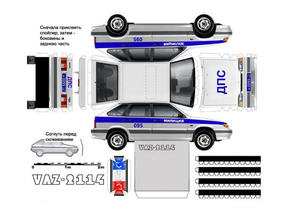 